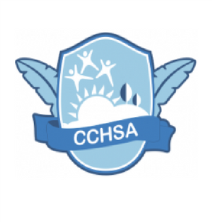 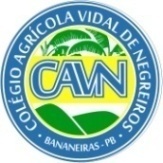 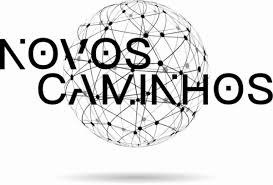 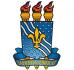 Ministério da EducaçãoSecretaria de Educação Profissional e TecnológicaColégio Agrícola Vidal de Negreiros - CCHSA/UFPBCampus III, s/n, Centro, Bananeiras PB, CEP 58220-000 - Fone: (83) 3367-5505EDITAL Nº 12/2020 INSTITUCIONAL DE EXTENSÃO GD/CAVN-CCHSA-UFPB ANEXO IV. FICHA DE INSCRIÇÃO E PONTUAÇÃO PARA ANÁLISE DE CURRÍCULOIDENTIFICAÇÃO DO CANDIDATO: SUPERVISOR DE CURSO*Rede Federal de Educação Profissional e Tecnológica______________________________________________________________Assinatura do candidatoNome:SUPERVISOR/CURSOSUPERVISOR/CURSOCPF:SIAPESIAPEBanco:Ag.:Conta:Conta:E-mail: Celular:Celular:(        )Função/Encargo: SUPERVISOR DE CURSO Função/Encargo: SUPERVISOR DE CURSO Função/Encargo: SUPERVISOR DE CURSO DescriçãoPontuaçãoPontuação MáximaPág.comprovaçãoPont. solicitadaPont.deferida1Título Acadêmico (conta apenas a maior titulação)Título Acadêmico (conta apenas a maior titulação)Título Acadêmico (conta apenas a maior titulação)1Espercialização Lato Sensu05 pontos15 pontos1Mestrado10 pontos15 pontos1Doutorado15 pontos15 pontos2Experiência comprovada em tutoria e/ou docência em cursos técnicos e/ou graduações na modalidade em EaD (Certificados e/ou Declarações).02 pontos/ mês20 pontos3Experiência em tutoria e/ou docência comprovada em cursos de Formação Inicial e Continuada na modalidade presencial e/ou a ditância.02 pontos/ 10 horas10 pontos4Experiência como supervisor de cursos FIC (Certificados e/ou Declarações).03 pontos/ mês15 pontos5Experiência como coordenador de curso técnico e/ou Coordenador do Pronatec e/ou Coordenador da Rede E-tec Brasil.10 pontos/ semestre20 pontos6Experiência como Coordenador Geral de  Ensino da Rede EPT* e/ou Coordenador/Assessor de Estágio e/ou Coordenador/Assessor de Pesquisa e/ou Coordenador/Assessor de Extensão e/ou Coordenador de curso de graduação e/ou Coordenador de curso de pós-graduação e/ou chefe de departamento e/ou Coordenador de Laboratório de unidade de ensino da  Rede EPT na área da vaga do curso pretendido.05 pontos/ semestre10 pontos7Atividades registradas de monitoria e/ou pesquisa e/ou extensão na UFPB.02 pontos projeto10 pontosTotal de pontos (máximo)Total de pontos (máximo)100 pontos